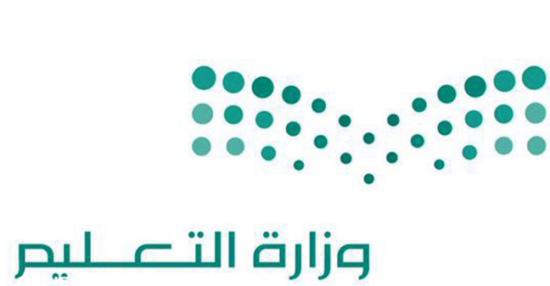 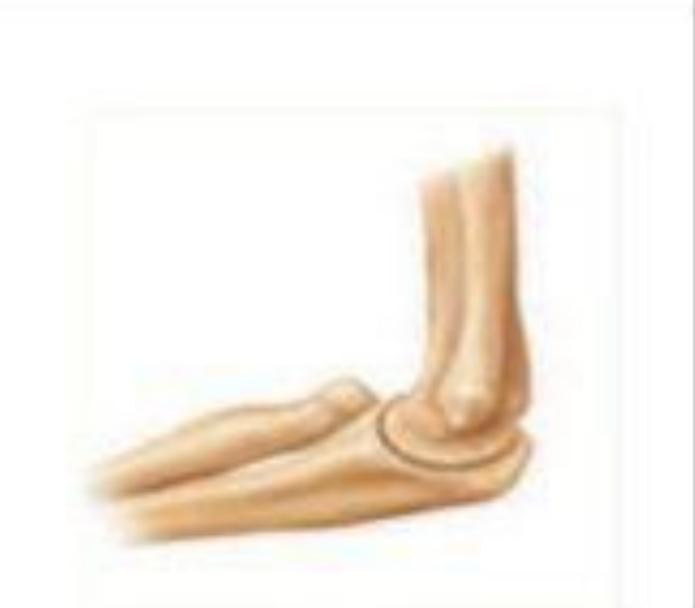 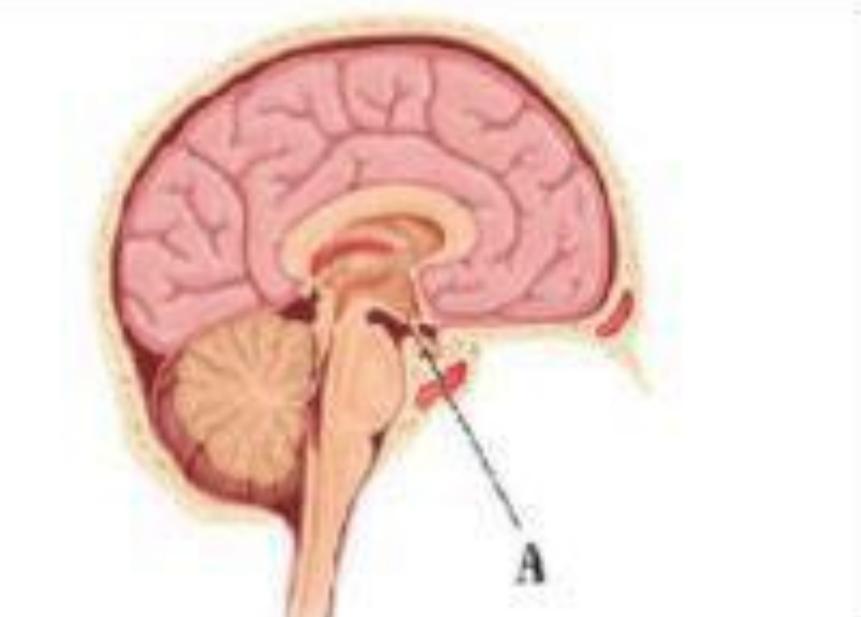 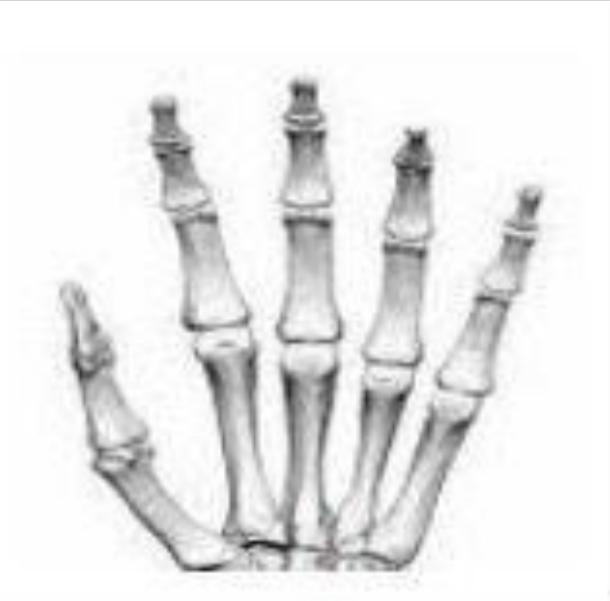 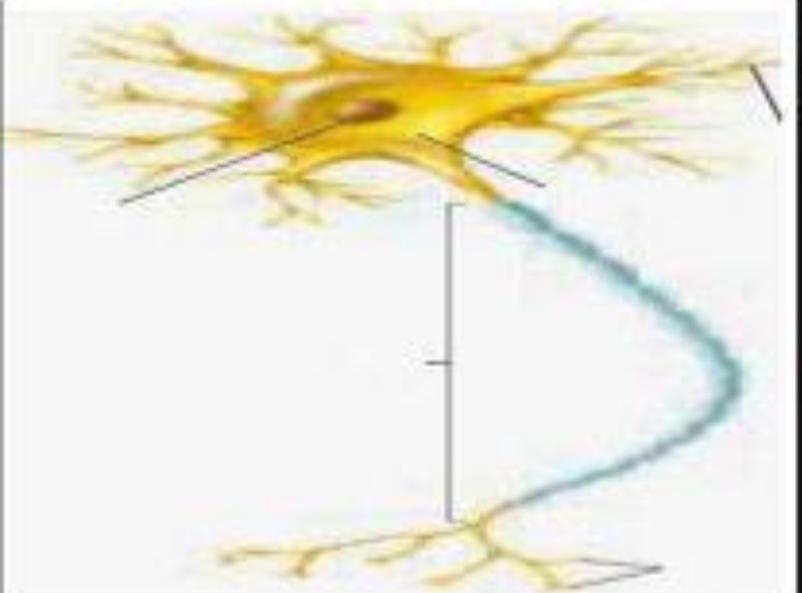 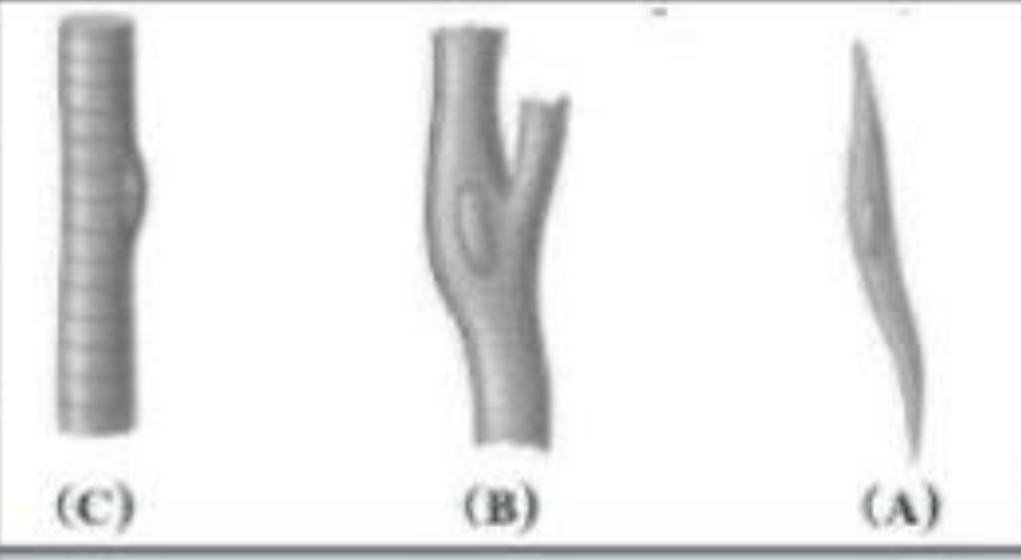 ــــــــــــــــــــــــــــــــــــــــــــــــــــــــــــــــــــــــــــــــــــــــــــــــــــــــــــــــــــــــــــــــــــــــــــــــــــــــــــــــــــــــــــــــــــاسم الطالبة: .......................................................... الشعبة : ........................ الدرجة ـــــــــــــــــــــــــــــــــــــــــــــــــــــــــــــــــــــــــــــــــــــــــــــــــــــــــــــــــــــــــــــــــــــــــــــــــــــــــــــــــــــــــــــــــــأختاري  الإجابة الصحيحة في كل مما يلي: انتهت الأسئلةمع دعواتي لكن بالتوفيقمعلمة مادة الاحياءالسؤال الأول :- اختر الاجابة الصحيحة في ما يلي:تسمى اقل شدة للمنبة تسبب إنتاج جهد الفعل(السيال العصبي) ، وهي تعمل بقانون الكل أو العدممواد كيميائية تنتشر عبر التشابك العصبي وترتبط بالمستقبلات الموجودة على الزوائد الشجرية لخلية أخرى يوصل الاشارات بين الدماغ والحبل الشوكي وينظم سرعة التنفس وسرعة نبضات القلب الجهاز العصبي جار السمبثاوي (الأرادي) ينظم عمل الاعضاء عندما يكون الجسم في حالة.الجهاز العصبي جار السمبثاوي (الأرادي) ينظم عمل الاعضاء عندما يكون الجسم في حالة.العقاقير التى تزيد اليقضة والنشاط الجسمي تسمىالاعتماد الفسيولوجي والنفسي على العقار هوالوظيفة الاساسية للجهاز الدوري الدموي هي أوعية دموية تحمل الدم الذي يكون تركيز الأكسجين فية منخفضاًدوران الدم في جهاز الدوان (الجهاز الدوري الدموي) السل الرئوي من الامراض الفتاكة يصيب الجهاز يتكون الجهاز الهيكلي من جزأين رئيسين هما:تنقبض العضلة الهيكلية بانقباض القطعة العضلية التى تحتويتبادل الغازات بين الهواء الخارجي والدم في الرئتين نسيج يربط بين العظم والعضلات السؤال الثاني :-  أجب عن الأسئلة التالية   : 1.ما هي مكونات الدم   ؟أ..................................................................................................ب.......................................................................................................ج.................................................................................................د........................................................................................................2. يتكون نخاع العظم من نوعان اذكرهما ووظيفة كل منهما ؟أ.................................................................................................ب.......................................................................................................وظيفتة.......................................................................................وظيفتة....................................................................................................3. هناك أربعة أنواع لأسنان الثدييات اذكرها ؟أ...............................................................................................ب.........................................................................................................ج..............................................................................................د.........................................................................................................4. أذكر أنواع  الأوعية الدموية  ؟أ.............................................................................................ب...........................................................................................................ج..........................................................................................د..............................................................................................................5. عرف الوحدة الانبوبية الكلوية (النيفرون) ووظيفتها؟..........................................................................................................................................................................................................................................................................................................................................................................................................................إنتهت الأسئلة ،،،، تمنياتي لك بالتفوق والتميز.معلم المادة : خالد الحربيالمملكة العربية السعودية 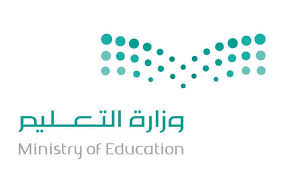 وزارة التعليم اختبار المقرر: احياء / 2إدارة التعليم عدد الأسئلة: (26) سؤال     ثانوية 1/ تتميز الأسماك العظمية عن الغضروفية ب  2/ تتنفس الضفادع البالغة عن طريقالخط الجانبي  مثانة الهوائية  الغطاء الخيشومي كل من 2و3   الجلد والخياشيم  الجلد والرئتين الرئتين فقط الخياشيم فقط 3/ من مميزات الزواحف   4/ يمما يساعد على العزل الحراري في الطيور  ثابتة درجة الحرارة البيضه الرهلية الجلد الرطب القلب من أربع غرف الريشالغدة الزيتيه العظام الخفيفة عمليات الأيض السريعة   5/ أي مما يلي يعتبر من الثدييات الكيسية   6/ اكتشف عالم حيوان حيوان يمتلك ارجل خلفية أطول من الامامية وقواطع دائمة النمو لذا فهو سيصنفه من ضمن منقار البط الكنغر الغزالاكل النمل الشوكي  القوراضالارنبيات الدرداواتأكلات الحشرات  7/ أي مما يلي لا ينتمي للجهاز الهيكلي المحوري 8/ ماذا تسمى الخلايا التي تتخلص من الأنسجة العظمية الهرمة  الجمجمة العامود الفقري الأضلاع الأطراف العلوية    العظمية العظمية البانية العظمية الهادمة  العظمية الانزيمية المحللة 9/ أي الأعضاء التالية يوجد فيها عضلات ملساء 10/ ترتبط العظام بالعضلات بواسطة  القلب الذراع   المعدة الساق   الغضاريفالاربطة  الأوتار الالياف العضلية 11/ ترسل الخلايا ..... الإحساس من أعضاء الحس الدماغ والحبل الشوكي  12/ المسؤول عن تنظيم سرعة التنفس العصبية الحركية العصبية البينية (الموصلة)العصبية الحسيهالغراء العصبي المخ المخيخ النخاع المستطيل تحت المهاد 13/يصنف الكافيين من العقاقير 14/ من وظائف الجهاز العصبي الذاتي السمبثاوي  المنبهاتالمثبطات المستنشقات المخدرات يقلل من معدل ضربات القلب زيادة افراز اللعاب يزيد من معدل ضربات القلبيزيد من افراز العصارة الهاضمة  15/ جزء من القلب يستقبل الدم المؤكسج القادم من الرئتين  16/ الجزء المسؤول عن نقل الأكسجين للخلايا الأذين الأيمن البطين الأيمن  الأذين الايسر الأذين الأيمن  خلايا الدم الحمراء خلايا الدم البيضاءالصفائح الدموية  البلازما 17/ يمكن لحامل فصيلة الدم A  ان يتبرع لمن هم فصيلة دمهم 18/ يتم تبادل الغازات في بين الجهاز التنفسي والشعيرات الدموية من خلال A فقط A و O  فقط  A و AB فقط  كل فصائل الدم   القصبة الهوائيةالحنجرة الشعب الهوائيةالحويصلات الهوائية19/ يتم ترشيح الدم وتصفيته من الفضلات داخل الكلى عن طريق 20/ ما العملية التي تؤدي لرفع القفص الصدري لاعلى الوحدات الكلوية الأنابيب الكلوية الشعيرات الكلوية القنوات الكلوية  الشهيقالزفير التنفس الخلويالعطاس21/ يبتدا الهضم الكيميائي للبروتينات داخل 22/ الهرمون الذي يزداد افرازه بانخفاض معدل السكر في الدم الفمالمريءالمعدةالأمعاء الدقيقة  الانسولين الجلوكاجون الالدوستيرون الكورتيزول23/ الغدة الملقبة بسيدة الغدد الصماء24/ يتم تخصيب البويضة داخل النخامية الدرقية الكظرية  الجار درقية المبيضقناة فالوبالرحم   المهبل  25/ يتم تكوين الاجسام المضادة في الجسم بعد التعرض لمسبب المرض عن طريق  26/ خط الدفاع الأول عن الجسم ضد مسببات الأمراض بشكل عام الخلايا اللمفية البائية  الخلايا التائية المساعدة  الخلايا الآكولة الكبيرة   الصفائح الدموية الجلد خلايا الدم البيضاءالأجسام المضادةالغدد الدمعية رقم السؤالالدرجةرقم السؤال الدرجةالدرجة النهائية_____1512الدرجة النهائية_____15أعتبة التنبية بنواقل عصبيةجالفعل المنعكسدالتشابك العصبيأعتبة التنبية بنواقل عصبية جالفعل المنعكسدالسيال العصبيأالمخبتحت المهاد	جالقنطرةدالنخاع المستطيلأالراحةبالشدةجالاجهاددالطوارئأالراحةبالشدةجالاجهاددالطوارئأالمسكناتبالدوبامينجالمنبهاتدالمُستتنشقاتأالعلاجبالإدمانجالتحملدالدوبامينأالنقل بالحمايةجالاحساسدتنظيم النبضأالصمامبالشراينجالشعيرات الدمويةدالاوردةأبين القلب وأعضاء الجسدببين أعضاء الجسد والرئةجدورة كبرى ودورة صغرىدبين القلب والرئةأالتنفسيبالدورانجالهيكليدالمناعةأالهيكل المحوري والطرفيبالهيكل المركزي والطرفيجالهيكل المركزي والثانويدالهيكل العظمي والمحوريأخيوط الاكتين و الميوسينبليف عضليجالاوتاردالاربطةأحركة شهيق بحركة زفير جالتنفس الخارجي دالتنفس الداخلي أخيوط الاكتين و الميوسينبليف عضليجالاوتاردالاربطة